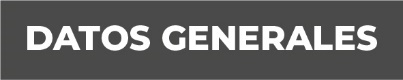 Nombre Ana Luz Alarcón SevillaGrado de Escolaridad Licenciatura en ContaduríaCédula Profesional (Licenciatura) 7248739Teléfono de Oficina 228-8-41-61-70. Ext. 3044Correo Electrónico Formación Académica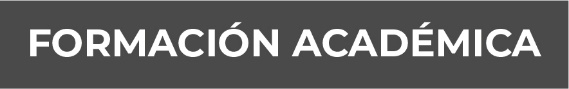 2005-2009Licenciatura en ContaduríaUniversidad VeracruzanaTrayectoria Profesional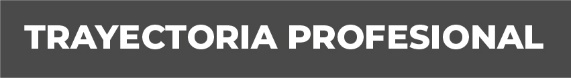 2009-2011/ 2013-2016Auditor en el Despacho Integral de Contadores Asociados, S.C.Enero-Junio 2012Auditor en el Despacho Castro Cerdán Consultores, S.C.Febrero a Diciembre-2011Administrador y Contador de la Arq. Mayra Ortiz y Ortiz. Conocimiento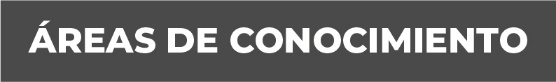 Contabilidad Gubernamental, Auditoría, Fiscal, Administración, Cartera y Recuperación de Clientes.